PARK HILL SCHOOL DISTRICT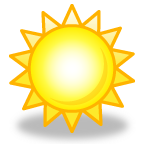 **ON CAMPUS ENROLLMENT FORM: GRADES 9 – 12** (revised 3.30.2016)Due May 20, 2016 (end of school day)                           9, 10, 11, 12*Transportation will be provided for summer school.  Please indicate if your student will be utilizing the transportation and please provide the current bus number.   □ Yes, transportation will be utilized.  Current bus number is ______________.            □ No transportation needed._______________________________________________________________		___________________________________________________Student Signature								Date________________________________________________________________		___________________________________________________Parent Signature								Date________________________________________________________________		___________________________________________________Counselor Signature							Date(Student Name)(PHSD email)(Grade Level- Fall of 2016)(School)Please check the following boxes if applicable: I receive special education services and have an IEP.I receive modifications or accommodations under a 504 plan.I receive ELL services.1 Credit  Courses (both sessions)Students need to mark course choice with an X. 1 Credit  Courses (both sessions)Students need to mark course choice with an X. 1 Credit  Courses (both sessions)Students need to mark course choice with an X. CHOICECOURSE TITLECompletion of these courses = 1 CREDITDesign Draw: (grades 9, 10, 11, and 12) Provides a basic foundation in both design and realistic drawing. Basic techniques are presented to encourage   personal   creativity   and   a   successful   beginning artistic experience. A variety of materials are used including pencil, markers, acrylic paint, colored pencils and scratchboard. This course prepares students for additional art opportunities in the intermediate courses.Fine Art Music For A Lifetime: (grades 9, 10, 11, and 12) A non‐performance class that explores music of various styles through listening experiences. All styles of music are covered (classical, folk, music theater, jazz, popular, etc.) Investigations of composers and performers integral to the styles are included in the class. Activities include listening, discussions, projects and presentations on each style of music. Fine Art Pre-Algebra: (grade 9 only)  Pre-Algebra, instructional time will focus on four critical areas: (1) formulating and reasoning about expressions and equations, including modeling with a linear equations, and solving linear equations and inequalities; (2) deepening the understanding of a proportion and its relationship to an equation; (3) analyzing two- and three-dimensional space and figures using angle, similarity, and congruence; (4) comparing data distributions and populations, using probability models to draw informal inferences about populations.General Elective Constitutional Government/Economics: (grade 12 ONLY, prerequisites are World History and American or AP US History) Government/Economics is a required course for seniors.)  The course covers United States and state government, including U.S. and Missouri Constitutions.  There is use of primary sources and writing. There is a strong civics component to this course.  Additionally, this course includes topics such as the nature of economics, supply and demand in the market place, business in the free enterprise system and government in the economy.  Social Studies Required Credit ½ Credit CoursesStudents need to place a number by each course using “1” as first session or “2” as second session.½ Credit CoursesStudents need to place a number by each course using “1” as first session or “2” as second session.½ Credit CoursesStudents need to place a number by each course using “1” as first session or “2” as second session.Session 1  (1/2 credit)Session 2 (1/2 credit)May 31-June 208:45 – 1:15 PMLocation: PHHS/PHS(attend your home school)June 21- July 12 (no classes July 4th) 8:45 – 1:15 PM Location: PHHS/PHS(attend your home school)Session (1, 2 or Both)COURSE TITLE: Foundations of Fitness Completion of these courses = .5 CREDITFoundations of Fitness Course: (grades 9, 10, 11, and 12) This course applies the principles, practices and the importance of lifelong fitness.  Students participate in fitness evaluations to determine fitness goals and participate in a variety of activities to promote overall fitness and health.  As a result, students will be able to continue to apply the connection between health and regular physical activity after completing this course. This course cannot be repeated. Physical Education Required Credit 